Θέμα: «Πρόσκληση κατάθεσης οικονομικής προσφοράς για τριήμερη εκδρομή στην Φλώρινα »Το 3ο ΓΕΛ Ευόσμου ζητά κατάθεση ενσφράγιστων προσφορών, σύμφωνα με την Υ.Α. 33120/ΓΔ4/28-02-2017 (άρθρο3), ΦΕΚ 681/τ.Β΄/06-03-2017, για την πραγματοποίηση μετακίνησης στην Φλώρινα στο πλαίσιο δύο περιβαλλοντικών προγραμμάτων. Αντικείμενο του διαγωνισμού είναι η ανάδειξη της καλύτερης οικονομικά και ποιοτικά προσφοράς ταξιδιωτικού γραφείου. Παρακαλούμε να μας αποστείλετε προσφορά, έως την Πέμπτη 14/2/2019 και ώρα 10:00. Η μετακίνηση θα πραγματοποιηθεί στο διάστημα 09/05/2019 μέχρι 11/05/2019, με τη συμμετοχή 3 εκπαιδευτικών και 33(±2) μαθητών. Βασικά χαρακτηριστικά. Όροι και προϋποθέσεις εκδρομής:Προδιαγραφές:ΠΡΟΟΡΙΣΜΟΣ ΕΚΔΡΟΜΗΣ:  	ΦλώριναΔΙΑΡΚΕΙΑ:				3 ημέρες (2 διανυκτερεύσεις στη Φλώρινα )ΧΡΟΝΟΣ ΥΛΟΠΟΙΗΣΗΣ:		09/05/2019 έως 11/05/2019ΣΥΜΜΕΤΕΧΟΝΤΕΣ ΜΑΘΗΤΕΣ: 	33(±2) μαθητές/τριεςΣΥΝΟΔΟΙ ΚΑΘΗΓΗΤΕΣ:		3 Συνοδοί  ΜΕΤΑΚΙΝΗΣΗ - ΜΕΤΑΦΟΡΙΚΑ ΜΕΣΑ : Μετακίνηση με λεωφορείο (Θεσσαλονίκη-Νυμφαίο-Φλώρινα, περιηγήσεις, Πρέσπες, Καστοριά -Θεσσαλονίκη).ΑΡΧΗΓΟΣ-ΞΕΝΑΓΟΣ: δεν επιθυμούμε συνοδό-αρχηγό ή ξεναγό από το γραφείο, καθώς οι μαθητές θα συμμετέχουν σε περιβαλλοντικά προγράμματα στα οποία περιλαμβάνονται και ξεναγήσεις.ΕΠΙΘΥΜΗΤΟ ΚΑΤΑΛΥΜΑ: Ξενοδοχείο 3 ή 4 αστέρων( με πρωινό). Τα δωμάτια να είναι κατά βάση δίκλινα, τρίκλινα ή τετράκλινα (με κανονικά κρεβάτια και όχι ράντζα) για τους μαθητές και μονόκλινα για τους καθηγητές. ΗΜΕΡΟΜΗΝΙΑ ΚΑΙ ΩΡΑ ΑΝΑΧΩΡΗΣΗΣ: Πέμπτη 09 Μαΐου  2019 7:00 π.μ. από το χώρο του σχολείου, ΗΜΕΡΟΜΗΝΙΑ ΚΑΙ ΩΡΑ ΕΠΙΣΤΡΟΦΗΣ: Σάββατο 11 Μαΐου 2019 22:00 μ.μ.  στο χώρο του σχολείου.ΠΡΟΓΡΑΜΜΑ ΕΚΔΡΟΜΗΣΠΕΜΠΤΗ 9 ΜΑΪΟΥΘεσσαλονίκη-Νυμφαίο-Σκλήθρο-ΦλώριναΠΑΡΑΣΚΕΥΗ 10 ΜΑΪΟΥΦλώριναΣΑΒΒΑΤΟ  11 ΜΑΪΟΥΦλώρινα- Πρέσπες-Καστοριά-ΘεσσαλονίκηΑΣΦΑΛΕΙΕΣ: α) Ασφάλιση Ευθύνης Διοργανωτή, σύμφωνα με την κείμενη νομοθεσία και β) Ασφάλιση ιατρική και νοσοκομειακή που να καλύπτει όλα τα έξοδα σε περίπτωση ασθένειας ή ατυχήματος όλων των συμμετεχόντων στην εκδρομή μαθητών-τριών και συνοδών καθηγητών. Το ασφαλιστήριο συμβόλαιο στη β΄ περίπτωση πρέπει να κατατεθεί στο σχολείο τουλάχιστον 15 ημέρες πριν την αναχώρηση.ΟΙΚΟΝΟΜΙΚΗ ΠΡΟΣΦΟΡΑ: Στην προτεινόμενη ( από το γραφείο σας) συνολική τιμή και τιμή ανά μαθητή  θα περιλαμβάνονται:  Όλα τα μεταφορικά και έξοδα διαμονής καθ’ όλη τη διάρκεια της εκδρομής, διόδια, ΦΠΑ και οποιοσδήποτε άλλος φόρος ή επιβάρυνση.Στην συνολική τιμή και την τιμή ανά μαθητή, δεν θα περιλαμβάνονται τυχόν παροχές του γραφείου σας. Εφόσον καταθέσετε κάποιες παροχές αυτές θα εκτιμηθούν από την επιτροπή και θα αφαιρεθούν από το  προτεινόμενο από εσάς συνολικό ποσό. Να αναφέρεται ρητώς πως τα λεωφορεία θα είναι διαθέσιμα όλες τις ώρες της ημέρας και για όλους τους προορισμούς.  Ασφαλιστική και φορολογική ενημερότητα εν ισχύ μέχρι το πέρας της εκδρομής.Προσοχή: Προσφορές που δεν έχουν όλα τα απαραίτητα δικαιολογητικά θα αποκλείονται αυτομάτως, ανεξαρτήτως της τιμής προσφοράς.Όλες οι προσφορές θα ανοιχτούν και θα αξιολογηθούν από την αρμόδια επιτροπή του σχολείου, όπως προβλέπεται από τις κείμενες διατάξεις, λαμβάνοντας υπόψη και τη σχέση ποιότητας-τιμής.Το ταξιδιωτικό γραφείο που θα επιλεγεί για τη διοργάνωση της εκδρομής θα ειδοποιηθεί τηλεφωνικά αμέσως μετά τη σύνταξη του σχετικού πρακτικού.Το τουριστικό πρακτορείο που θα επιλεγεί, πριν την υπογραφή της σχετικής σύμβασης, θα πρέπει να καταθέσει στο Σχολείο αποδεικτικό κράτησης δωματίων στο προτεινόμενο ξενοδοχείο για τους μαθητές και συνοδούς καθηγητές.Ο ΔιευθυντήςΚλαπανάρης Γεώργιος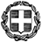 